ВНЕДРЕНИЕ ИЗМЕНЕНИЙ В ПРАКТИКУ ОБУЧЕНИЯ И ВОСПИТАНИЯ ДЕТЕЙ ДОШКОЛЬНОГО ВОЗРАСТА.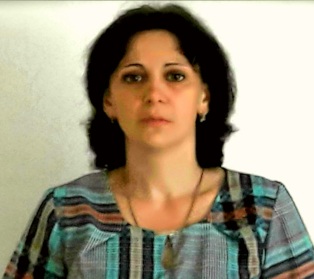 Юрченко Оксана Сергеевна, воспитатель, образование  средне- специальное,1 квалификационная категорияГККП «Ясли- сад «Бөбек» села Возвышенка» КГУ «Отдел образования Северо-Казахстанской области» акимата района Магжана Жумабаева Северо-Казахстанской областиE-mail: bobek-2010@mail.ruИгра в дошкольном возрасте, является ведущей деятельностью, в игре ребенок учится, в ней формируются и развиваются его личностные качества. Для усвоения программы важна самостоятельная деятельность детей. Пройдя курсы по обновленному содержанию образования, я начала внедрять новые подходы с детьми среднего дошкольного возраста. Учитывая, что у детей этого возраста происходит активация познавательной мотивации, формируется определенный объем знаний и навыков, я смогла ввести в работу разнообразные игры (под руководством педагога, структурированной и свободной) и это мне помогло: достичь целей ожидаемых результатов Типовой учебной программы навыков обучения; учитывать «Голос ребенка», который позволяет развивать любознательность и независимость детей; использовать дифференцированный подход для создания разнообразных условий обучения, учета индивидуальных и возрастных особенностей детей и их потребностей; применять модель 4К(развитие креативности, критического мышления, коммуникабельности, умение работать в команде)При проведении ОУД я ушла от фронтального метода, только небольшая беседа в самом начале для того чтобы мотивировать к работе. Делила детей на подгруппы это позволило мне увидеть работу всей группы, уделить больше внимания тем детям, которые затрудняются в выполнении задания. Частая смена деятельности, когда занятие построено на нескольких разных играх, позволяет дольше удерживать внимание детей, помогает увеличить работоспособность.В ОУД в разделе «Развитие речи» я включила игры под руководством педагога: словесная игра «Листочки», д /игра «Чудесный мешочек», д /игра «Сад- огород». Особенности этих игр четкое завершение, игровое пространство с низким уровнем стресса для ребенка. В игре под руководством «Сад и огород» были задействованы дети с разным уровнем подготовки, это позволило им тесно взаимодействовать между собой, вступать в диалог и совместно преодолеть трудности в обучении. Более способные дети были скафолдорами и помогали детям, у которых возникали трудности, в результате чего у них развивался навык работы в паре, умение строить диалог, что способствовало их социальному развитию. Данные игры способствовали развитию критического мышления и показала, что данный прием очень понравился детям. Они были активны, с интересом подбирали картинки, участвовали в обсуждении. Старалась использовать различную лексику в зависимости от уровня развития детей, применила метод толстых и тонких вопросов, метод мозгового штурма, что способствовало развитию критического мышления, в игре «Скажи какой» развивалась креативность. Цель обучения была достигнута, этому способствовало правильно подобранный дидактический и наглядный материал. Минус -  неполный охват детей. В разделе «Основы экологии» в ОУД по теме «Овощи и фрукты» в структурированной игре я предложила детям две игры на выбор «Купи что надо», и «Повар», где дети были объединены одной целью, но им предоставлялись различные ресурсы для решения поставленной цели. Особенность структурированных игр – имеет конкретную цель по обучению и развитию дошкольника определенным жизненным навыкам.  Дети должны были сами между собой договариваться кто какую роль возьмет на себя, а значит им приходилось налаживать контакт, уметь слушать и услышать друг друга, чтобы достичь цели самостоятельно, развивалась саморегуляция. Между детьми происходило взаимооценивание.  В сюжетной игре «Повар» (структурированная игра), дети раскрылись более всего, им была поставлена общая цель, но предоставлялись различные ресурсы, и мне важно было увидеть определенные жизненные навыки от каждого ребенка. Слабой стороной явилось то, что я не учла временные рамки занятия.  В разделе «Развитие речи» в свободной игре, я предложила на выбор ряд настольных игр (пазлы, половинки муляжей, домино). Особенности – не имеет четких границ и правил, ребенок делает то, что он хочет. В процессе игры, дети классифицировали овощи и фрукты, для этого у них была возможность выбора любого вида деятельности для достижения цели занятия, тем самым прослеживался «Голос» ребенка. При выборе материала для свободной игры, я опиралась на предыдущий опыт детей. Они сами выбирали вид деятельности, при котором без посторонней помощи, могли закрепить уже имеющиеся у них знания Сильные стороны: мотивация, достаточное количество материала, малое количество детей в подгруппе.Все игры подобраны с учетом возрастных особенностей и для всех игр цель я поставила в формате SMART (опираясь на ТУП), что позволило добиться хороших результатов.При такой организации ОУД, дети чувствуют себя комфортно, у них появляется больше возможности вести диалог, взаимодействовать друг с другом, могут дать взаимооценку действиям своих сверстников. Во время проведения игр, я старалась развивать воображение, креативность, учитывать «Голос ребенка», этого я добивалась через постановку вопросов высокого порядка (как ты думаешь, почему? для чего это нужно? хорошо это или нет?), своевременно задавала ребенку правильные встречные вопросы. Предоставляла возможность выбора пути решения для достижения цели. Предлагала сравнивать предметы и классифицировать их по признакам и высказать свое мнение почему ребенок так решил, анализировала с детьми их ответы. Создавала максимально благоприятные условия.Проанализировав свою работу, я пришла к выводу, что, применение в работе трех видов игр (игры под руководством, структурированной и свободных игр), дифференцированный подход, при составлении организованной учебной деятельности в которой, дети имеют общую задачу, но сгруппированы так, чтобы обеспечить достижение общего результата, способствует более продуктивной. Позволяет вносить корректировку в планы, применять разнообразные методы и приемы. Для того чтобы улучшить свою практику я хочу глубже изучить методики Н. Кулжановой, А. Байтурсынова, так как считаю, что они раскрывают уникальные особенности и способы обучения детей дошкольного возраста и особое внимание в них уделяется играм.  Включить в планирование игры «ТРиЗ», для развития критического мышления.  Внедряя три виды игры в организованную учебную деятельность, я научилась дифференцированному подходу в обучении, также рационально распределять время во время учебной деятельности. На мой взгляд удачным было то, что я смогла подобрать игры с учетом возрастных особенностей и потребности детей и дифференцированный подход при составлении организованной учебной деятельности.  В связи с внедрением обновленного содержания Программы дошкольного воспитания и обучения, считаю, что мне необходимо продолжить развивать гностические способности к пониманию внутреннего мира ребенка, конструктивные умения, для планирования педагогического процесса, коммуникативные умения для установления взаимоотношений с детьми, родителями, с коллегами. Также необходимо развивать креативность в подборе обучающего материала, вводить еще больше инновационных технологий, включать метод наблюдения, модель 4К, тщательно продумывать цель, ход игры, подбирать качественные ресурсы, учитывать «голос ребенка», индивидуальные особенности, потребности детей.Список литературы:1. Образовательная программа курсов повышения квалификации педагогов дошкольных организаций «Руководство слушателя» АОО «НИш», 2019 2. https://infourok.ru/doklad-detskiy-sad-v-period-obnovleniya-soderzhaniya-obrazovaniya-2038139.html